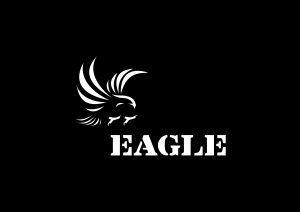 RAPPORT AOUT 20191. Points principaux			2. Investigations			3. Opérations4. Legal	5. Média6. Relations extérieures7. Management1. Points principauxLes points durant ce mois d’Août se sont articulés comme suite :  Des missions d’investigation ont été menées avec le débouchement sur une opération d’arrestation menée dans le département de l’Agneby Tiassa où un couple opérant dans le trafic des écailles de pangolin fut appréhendé avec succès. Côté relations extérieures, elles ont été accentuées et les recrutements planifiés ont lieu tout au long du mois suite aux affiches d’offres d’emploi pour enquêteur.2. Investigations39 enquêtes bien quadrillées ont été réalisées sur le terrain durant le mois d’août 2019. Ce, dans une 5 régions et dans 13 communes du pays, 26 trafiquants ciblés. Les enquêtes ont débouché sur une opération d’arrestation où 2 trafiquants d’écailles de pangolin ont été mis aux arrêts à Agboville.Tableau des enquêtes3. OpérationsTableau des OpérationsDurant ce mois-ci, d’excellentes pistes ont été pistées par l’équipe d’enquêteurs de manière acharnée débouchant sur une opération d’arrestation dans la région d’Agboville. Un couple opérant dans le trafic illégal d’écailles de pangolin a été appréhendé et conduit au parquet où ils devront répondre de leurs actes.4. LegalLe département juridique dans ce mois d’aout à participé à l’atelier national de validation de l’avant-projet national de la loi CITES (Convention sur le commerce Internationale des Espèces Sauvages en danger d’extinction). Ils ont ensuite planifié différentes enquêtes des enquêteurs. Aussi, les juristes ont pris part à plusieurs rencontres avec les autorités de l’UCT et du MINEF pour l’avant et la post-opération d’arrestation du couple opérant dans le trafic illégal d’écailles de pangolin.5. MediaLe département média a produit un article pour dénoncer l’augmentation du commerce illégal des chimpanzés en Afrique de l’Ouest de manière générale et plus particulièrement en Côte d’Ivoire. 35 publications ont été enregistrées durant le mois de juillet dont se voici les détails dans le tableau ci-après.Tableau des Médiashttps://www.koaci.com/article/2019/08/22/cote-divoire/societe/cote-divoire-le-commerce-illegal-de-chimpanzes-gagne-du-terrain-dans-le-pays_134139.html?fbclid=IwAR2lNz1IovBrtHxb0PH9wZAFn1QFVxn5q787NewAHJg7O9q6pDaFykj89c8#section0https://www.ledebativoirien.net/2019/08/22/cote-divoire-trafic-despeces-protegees-le-commerce-illegal-de-chimpanzes-gagne-du-terrain-dans-le-pays/?fbclid=IwAR0_XmKFG_6q7wYrCdNAJcw8kxEumfX8zGTxuFaDjN21Fq40s2U_Aox7bmMhttp://www.femmeinfos.ci/2019/08/22/trafic-despeces-protegees-le-commerce-illegal-de-chimpanzes-gagne-du-terrain-dans-le-pays/?fbclid=IwAR3Pq2hRkFYzfyjNJSO9cwTBaR9lGw17E5GtJeMM63hHH4zUeFOx1N5Jg-Ehttps://www.jda.ci/societe/societehttps://www.fratmat.info/index.php/nos-unes/trafic-d-especes-protegees-le-commerce-illegal-de-chimpanzes-gagne-du-terrain-dans-le-payshttp://newsabidjan.net/trafic-despeces-protegees-le-commerce-illegal-de-chimpanzes-gagne-du-terrain-en-cote-divoire/http://www.ivoirematin.com/news/Societe/trafic-d-rsquo-especes-protegees-le-comm_n_57732.htmlhttp://eburnietoday.com/forte-croissance-du-trafic-de-chimpanzes/?fbclid=IwAR2qUmjDzxd9iP2O1_VXJTEs5oO0vgK9al1cCf3fRiagzme5tSXU1kToEKghttps://www.dropbox.com/s/2asoi56nzuyhms2/Presse%20ecrite%2019%2008%2028%20p9%20%20Le%20Jour%20Plus.pdf?dl=0https://www.dropbox.com/s/hyhjck23oaijb5c/Presse%20ecrite%2019%2008%2028%20p9%20%20Le%20Quotidien.pdf?dl=0https://www.dropbox.com/s/oe1y9rsbv5mnp85/New%20flash%2019%2008%2021%20Flash%2017H%20Radio%20VIBE.mp3?dl=0https://www.dropbox.com/s/9vldthcuha41q01/New%20flash%2019%2008%2021%20Flash%2018H%20Radio%20VIBE.mp3?dl=0https://www.dropbox.com/s/a58deap09xewj43/New%20flash%2019%2008%2022%20Flash%2015H%20Radio%20Istc%20Fm.mp3?dl=0https://www.dropbox.com/s/q2a0vdnqngimxmr/New%20flash%2019%2008%2022%20Flash%2018H%20Radio%20Istc%20Fm.mp3?dl=0https://www.dropbox.com/s/fgmbuscl7mqz513/New%20flash%2019%2007%2026%20Flash%2009H30%20Radio%20Arc%20en%20Ciel.mp3?dl=0https://www.dropbox.com/s/0s7hclwbmyd0e1p/New%20flash%2019%2007%2026%20Flash%2010H30%20Radio%20Arc%20en%20Ciel.mp3?dl=0https://www.dropbox.com/s/3u308sc2qlji2qd/New%20flash%2019%2007%2026%20Journal12H30%20Radio%20Arc%20en%20Ciel.mp3?dl=0https://www.dropbox.com/s/ycbhoi1vm46jn7n/New%20flash%2019%2008%2027%20Flash%2007H%20Radio%20Gr%C3%A2ce%20Fm.mp3?dl=0https://www.dropbox.com/s/fvsjz767usqelgm/New%20flash%2019%2008%2027%20Flash%2012H%20Radio%20Gr%C3%A2ce%20Fm.mp3?dl=0https://www.dropbox.com/s/fvsjz767usqelgm/New%20flash%2019%2008%2027%20Flash%2012H%20Radio%20Gr%C3%A2ce%20Fm.mp3?dl=0https://www.dropbox.com/s/rzihwquixvo6r58/New%20flash%2019%2008%2027%20Flash%2014H%20Radio%20Yopougon.mp3?dl=0https://www.dropbox.com/s/rzihwquixvo6r58/New%20flash%2019%2008%2027%20Flash%2014H%20Radio%20Yopougon.mp3?dl=0https://www.dropbox.com/s/zsxrfoitc7el5lg/New%20flash%2019%2008%2027%20Journal%2018H%20Radio%20Yopougon.mp3?dl=0https://www.dropbox.com/s/ig0flnju1hkdir1/New%20flash%2019%2008%2027%20Flash%2012H%20Radio%20Amiti%C3%A9%20fm.mp3?dl=0https://www.dropbox.com/s/wk1hha4k1d1lhwg/New%20flash%2019%2008%2027%20Flash%2016H%20Radio%20Amiti%C3%A9%20fm.mp3?dl=0https://www.dropbox.com/s/wk1hha4k1d1lhwg/New%20flash%2019%2008%2027%20Flash%2016H%20Radio%20Amiti%C3%A9%20fm.mp3?dl=0https://www.dropbox.com/s/1gba7zza3defb16/New%20flash%2019%2008%2031%20%20Flash%2014H%20Radio%20C%C3%B4te%20d%27Ivoire.MP3?dl=0https://www.dropbox.com/s/youwc9yefviswo2/New%20flash%2019%2008%2031%20%20Flash%2015H%20Radio%20C%C3%B4te%20d%27Ivoire.MP3?dl=0https://www.dropbox.com/s/0zxqqya9jbilac4/New%20flash%2019%2009%2002%20Flash%2018H%20Radio%20ATM.mp3?dl=0https://www.dropbox.com/s/ky54xox934o9ib3/New%20flash%2019%2009%2003%20Flash%2010H%20Radio%20ATM.mp3?dl=0https://www.dropbox.com/s/j5w5i9jlasfvth4/New%20flash%2019%2009%2003%20Flash%2016H%20Radio%20ATM.mp3?dl=0https://www.dropbox.com/s/tuzbbzh1l9uzkle/New%20flash%2019%2009%2003%20Flash%2009H%20Radio%20T%C3%A9r%C3%A9%20fm.mp3?dl=0https://www.dropbox.com/s/1ug77hbrm7wtuvn/New%20flash%2019%2009%2003%20Flash%2010H%20Radio%20T%C3%A9r%C3%A9%20fm.mp3?dl=0https://www.dropbox.com/s/zehg1r1tzkgcg2q/New%20flash%2019%2009%2003%20Journal%2012H%20Radio%20T%C3%A9r%C3%A9%20fm.mp3?dl=06. Relations extérieuresLes 8 et 9 août, les conseillers juridiques ont pris part à l’atelier national de validation de l’avant-projet national de la loi CITES (Convention sur le commerce Internationale des Espèces Sauvages en danger d’extinction) relative à la faune organisée par le Ministère des Eaux et Forêts et ses partenaires. A cette conférence, étaient aussi présents les partenaires environnementaux comme le PNUE (Programme des Nations Unies pour l’Environnement), et la Fondation WCF.7. Management • Suivi d'enregistrement EAGLE-Côte d'Ivoire• Un enquêteur en test a été recruté après observation satisfaisante de sa période de test. Il intègre ainsi le département investigation.• Le management a poursuivi l’effort de recrutement de nouveaux enquêteurs en continuant le collage des affiches de recrutement, ainsi que les entretiens afin de choisir les meilleurs pour la bonne marche du projet.• Durant le mois d’août, des entretiens ont eu aussi lieu, mais aucun postulant ne répondait au profil recherché. De ce fait, le mois suivant, sur instruction du management, de nouvelles affiches seront collées pour recruter encore de nouveaux enquêteurs pour booster le département investigation.Missions d’investigationsRégionNombre d’OpérationsNombre de trafiquants ciblés395126Nombre d’opérationsRégionsNombre de trafiquants arrêtésProduits de contrebande112148 kg d’écailles de pangolinNombre de Missions(Préciser le lieu et raison)Nombre de trafiquants derrière les barreaux ce moi ci, préciser le lieuNombre de trafiquants jugés et condamnésLes peines de prison ce mois ciNombre de trafiquants condamnés(Peine de prison)Nombres d’audiences suivies100000Nombre total de pièces médiatiques : 35TélévisionRadioPresse écriteInternet02528Nombre de rencontresPrise de contact pour demander collaborationSuivi d’accord de collaborationRatification de collaborationCollaboration sur affaires4212Nombre de coordinateur recruté00Nombre de juriste en test00Nombre d’enquêteur en test recruté01Nombre d’enquêteur en ligne en test recruté00Nombre de comptable en test recruté00Nombre de formations dispensées à l’extérieur (police, agents des parcs …)00Nombre de formations internes (activistes du réseau EAGLE en mission dans le projet)00